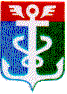 РОССИЙСКАЯ ФЕДЕРАЦИЯПРИМОРСКИЙ КРАЙ
ДУМА НАХОДКИНСКОГО ГОРОДСКОГО ОКРУГАРЕШЕНИЕ21.11.2019                                                                                                                     № 480О принятии в первом чтении проекта бюджета Находкинского городского округа на 2020 год и плановый период 2021-2022 годовВ соответствии с Бюджетным кодексом Российской Федерации, статьями 26, 59 Устава Находкинского городского округа, решением Думы Находкинского городского округа от 09.08.2017 № 1217-НПА «О бюджетном процессе в Находкинском городском округе»,Дума Находкинского городского округаР Е Ш И Л А:Принять в первом чтении проект бюджета Находкинского городского округа на 2020 год и плановый период 2021-2022 годов.2. 	Утвердить основные характеристики бюджета Находкинского городского округа на 2020 год:1) общий объем доходов бюджета Находкинского городского округа в сумме 3 817 093 423,69 рублей; 2) общий объем расходов бюджета Находкинского городского округа в сумме 3 972 240 878,69 рублей;3) размер дефицита бюджета Находкинского городского округа в сумме 155 147 455,00 рублей.3.	Утвердить основные характеристики бюджета Находкинского городского округа на 2021-2022 годы:1) прогнозируемый общий объем доходов бюджета Находкинского городского округа на 2021 год в сумме 3 679 929 320,24 рублей, и на 2022 год в сумме 3 401 440 472,07 рублей; 2) общий объем расходов бюджета Находкинского городского округа на 2021 год в сумме 3 829 956 715,24 рублей, в том числе условно утвержденные расходы в сумме 51 555 784,88 рублей, на 2022 год в сумме 3 553 257 057,07 рублей, в том числе условно утвержденные расходы в сумме 103 774 329,25 рублей;3) размер дефицита бюджета Находкинского городского округа на 2021 год в сумме 150 027 395,00 рублей; на 2022 год в сумме 151 816 585,00 рублей. 4. 	Учесть в бюджете Находкинского городского округа на 2020 год доходы в объемах согласно приложению к настоящему решению.5. 	Настоящее решение вступает в силу со дня его принятия.Председатель Думы				                                                А.А. Киселев21 ноября 2019 года№ 480Приложение к решению Думы Находкинского городского округа  от 21.11.2019 № 480Доходы бюджета Находкинского городского округа по кодам классификации доходов бюджетов на 2020 год(рублей)Доходы бюджета Находкинского городского округа по кодам классификации доходов бюджетов на 2020 год(рублей)Доходы бюджета Находкинского городского округа по кодам классификации доходов бюджетов на 2020 год(рублей)